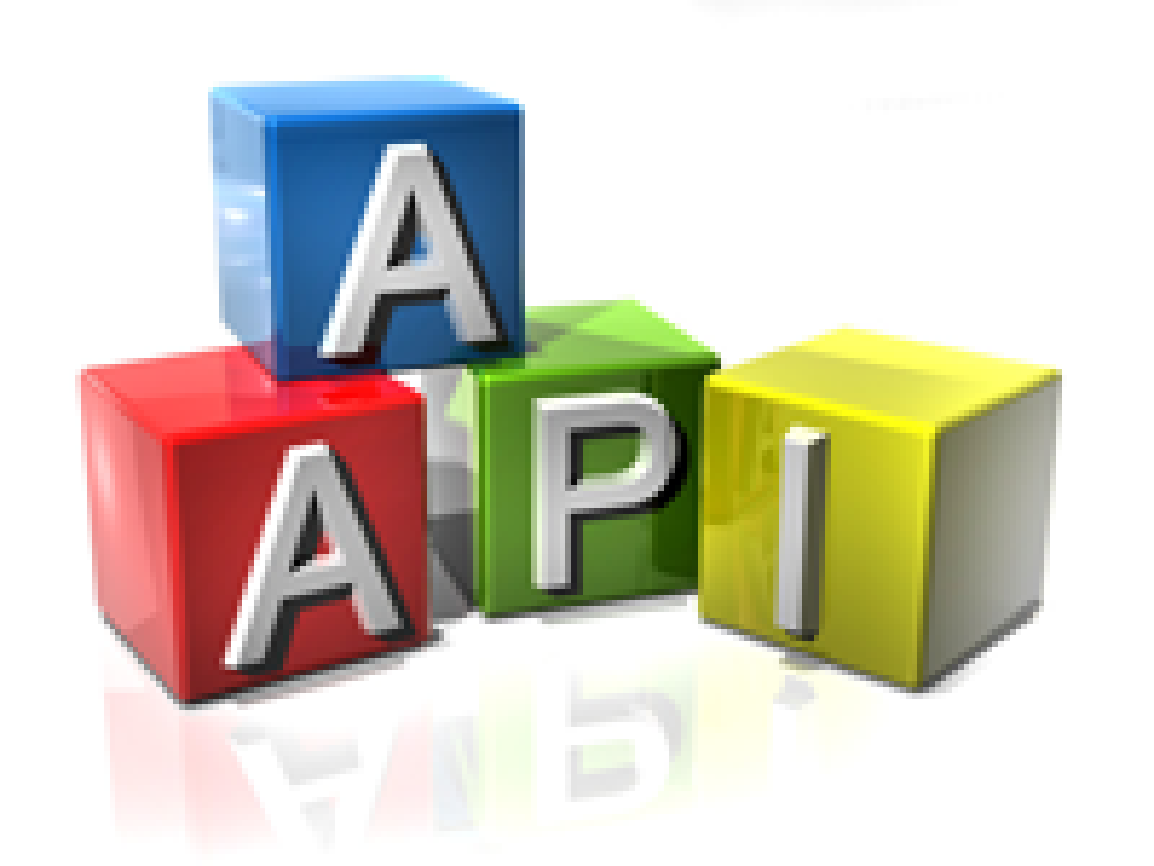 www.aapi.org.arFICHA DE INSCRIPCIÓNPOR FAVOR COMPLETAR LOS DATOS A MAQUINA O EN LETRA DE IMPRENTAApellido									     _		      Nombre						      _					Fecha de Nacimiento										Nacionalidad					Tipo y Nº de Documento			Domicilio											Código Postal				Localidad						Provincia/Estado				País		 _				Tel.		     Celular		      Fax		        E-mail				Lugar de Trabajo								      _		Domicilio											Teléfono			Fax	   _	          E-mail					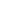 Código Postal				Localidad						Provincia/Estado				País		 _				Profesión				Especialidad						      Título expedido por					Matrícula Nº		             _	 POR FAVOR ADJUNTAR A LA SOLICITUD UN BREVE CURRICULUM Y FOTOCOPIA DE SU TÍTULO UNIVERSITARIO Y ESPECIALIDADContacto: informaciones@aapi.org.ar	   11 5043 7954